  						“Alis grave nil”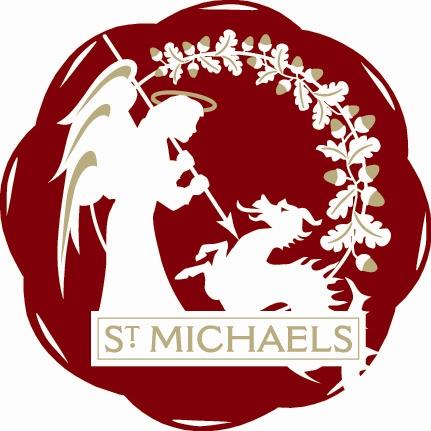 St.Michaels Village Community Group  www.stmichaelsvillage.comMinutes of Meeting held on 16th September 2019 at London Beach at 7.30pmRob Solly in the ChairPresent:    Trevor Bingham, Sandra Sutters, John Link, Rob Solly, Jo Vos,                   Jean Curteis, Mike Dewdney, David CurteisApologies:  Rosemary Dayborn, Colin Barns Lindsey Hammond, Jeanette Kennett, John Hoad,Jamie & Liz Entwhistle, Gill Wittaker,  Raymond CrawfurdMinutes of Last MeetingAcceptance of minutes proposed by John Link, seconded by Sandra Sutters  and agreed by all.Finance:    See Robs report attached                                                Tributes:  Report attachedRemembrance:Will now include all people who lost their lives in both 1st and2nd world warsTrevor will investigate namesPoppy display as last year will be installed on 2nd November and stay in situ until we erect Christmas treeWe will use poppy wreath from last year for Church and make a donation to British LegionChristmas:/Sandra will speak to Dave East about checking the tree and being on hand when we erect it.Ask Harry to be Father ChristmasComplete Road Closure formsVillage hall booked for Childrens PartyConfirm booking for DiscoSee Lindsey re Church ServiceRob to enquire about organEnquire about Rhythm of Life choirQuery floodlightingInvite Mayor to switch on treeLoneliness /BefriendingThis item held over as Raymond not presentFundraising:As Sandra has licence Christmas raffle will be larger and tickets will be sold prior to event.Sandra has been approached by Sinden Theatre about assisting with Tribute Acts for TheatreThey will sell the tickets and we will get a share of the takings for our fundsAOBJo Vos spoke about “Mens Shed”This is an Australian idea and is being tried at The Glebe Hall.This is for retired males and those who are lonely to come together and work on communityProjects.Rosemary advised that she had called and welcomed the new barbers shop to the VillageNext Meeting :   21st October 2019  at London Beach at 7.30pmChairman:    Rob Solly.